Our pupils are colouring the pictures of the traditional men´s and women´s clothing articles. 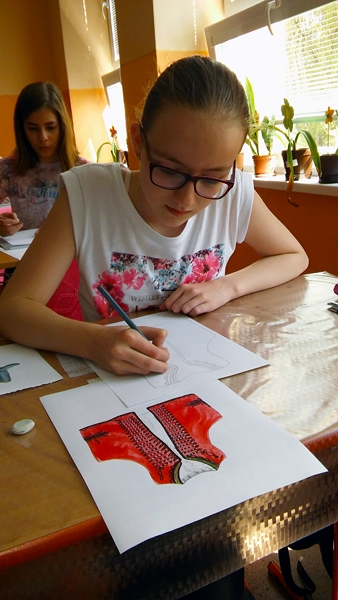 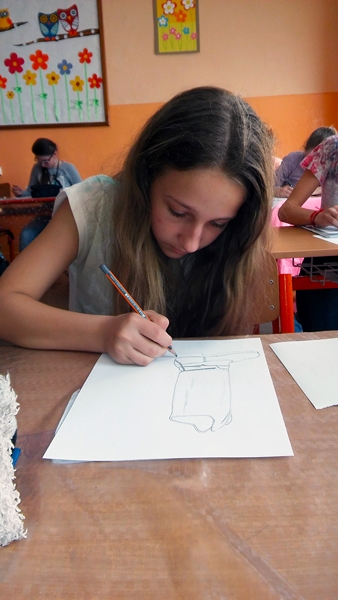 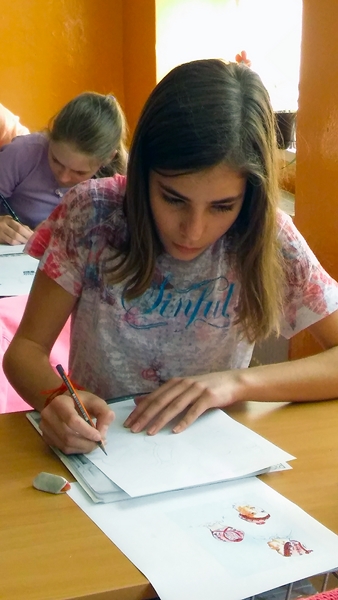 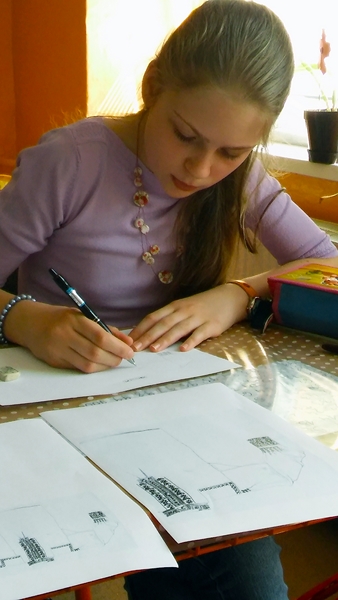 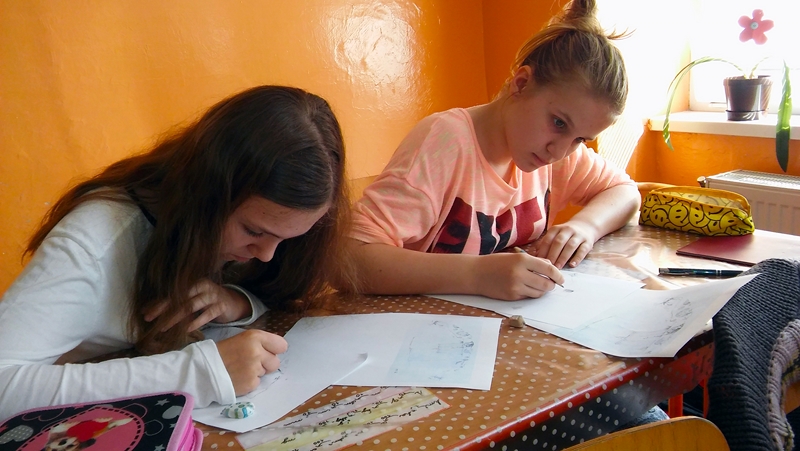 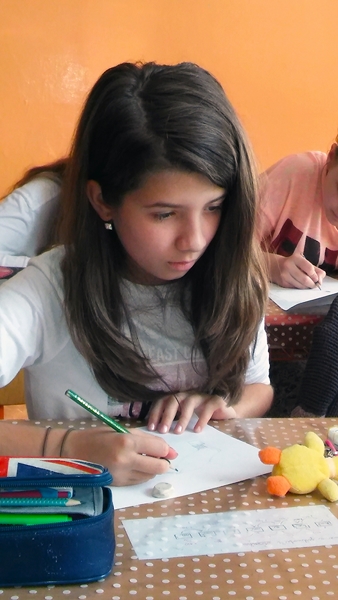 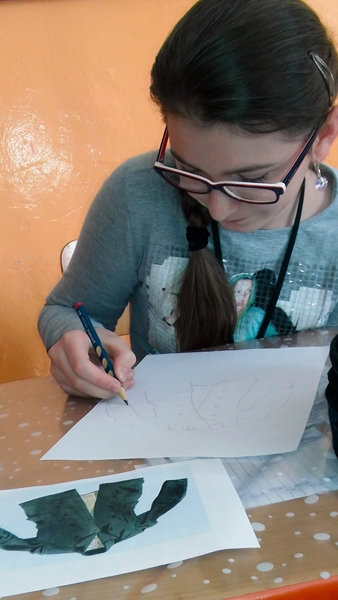 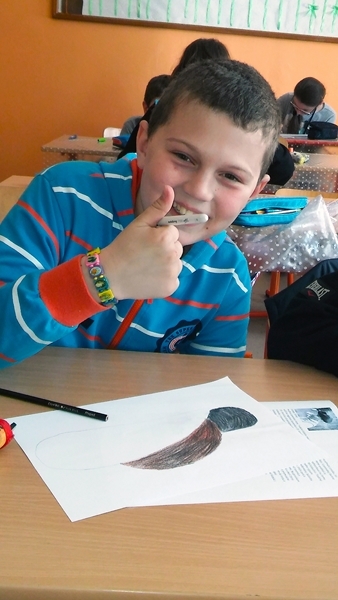 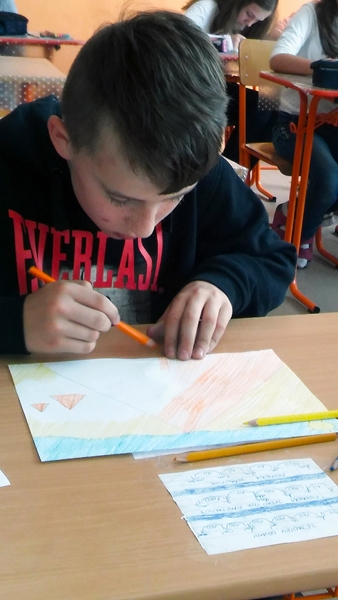 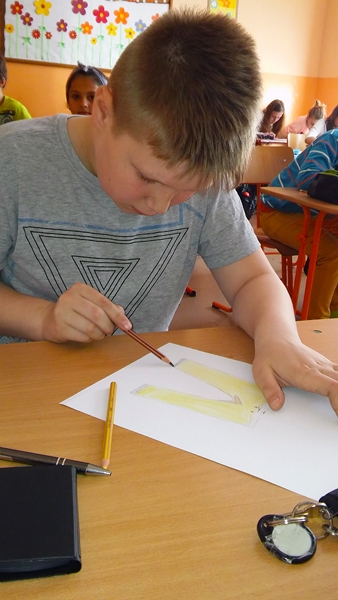 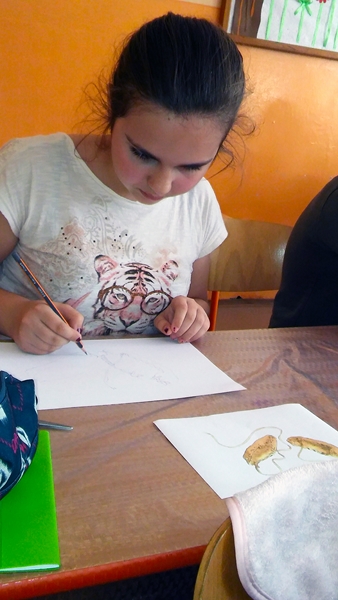 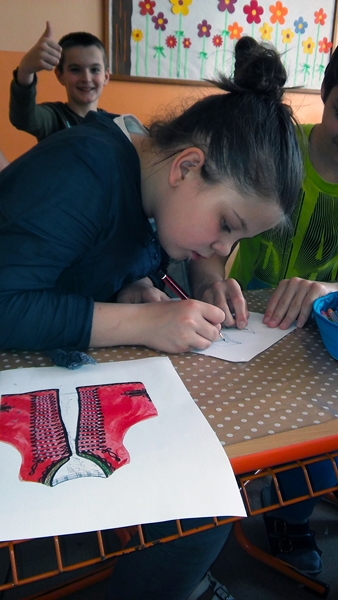 